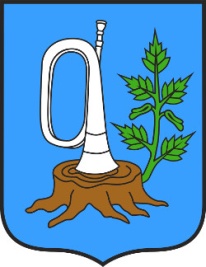 STOŽER CIVILNE ZAŠTITE OPĆINE BREZNICAZAHTJEV ZA IZDAVANJEM PROPUSNICEza napuštanje mjesta prebivališta i stalnog boravka Podaci o tražitelju propusniceIme:Prezime:Adresa:OIB:Razlog traženja propusnice:Adresa ili relacija za koju se traži propusnica:Datum putovanja (od – do):Kontakt e-mail ili telefon: